COUPE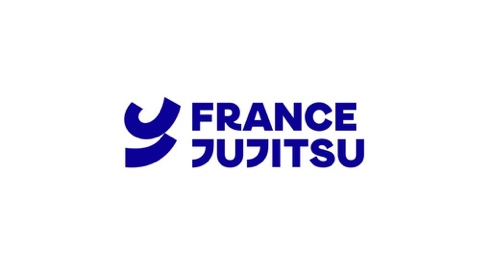 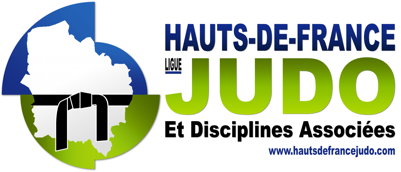 RÈGIOnale                       Jujitsu  hauts de France10 DÉCEMBRE 202219 Av. du Président Kennedy, 59610 FourmiesMonsieur/Madame le/la Président(e), Monsieur/Madame le/la Professeur(e), Cher(e) Ami(e),La ligue Hauts de France a le plaisir de vous inviter à participer à la coupe régionale Jujitsu qui se déroulera le :SAMEDI  10 DECEMBRE 2022 à Fourmies.Le programme prévisionnel respectera l’ordonnancement suivant : La Ligue Hauts de France reste à votre entière disposition pour de plus amples informations.Dans l’attente de votre inscription et en vous remerciant à l’avance d’avoir choisi notre Coupe Régionale, nous vous présentons, Monsieur/Madame le/la Président(e), Monsieur/Madame le/la Professeur(e), Cher(e) Ami(e), nos sincères salutations sportives.Comité d’organisation Ligue Hauts de FranceLIGUE HAUTS DE FRANCE2, rue Lescouvré 80000 AMIENS
Site internet : http://hautsdefrancejudo.com Email : ligue@hautsdefrancejudo.com INFORMATIONS AUPRÈS DE M. BOCQUET 06/73/24/37/05FORMULE DE COMPETITION La compétition se fera soit en tableaux soit en poules en fonction du nombre de combattants, il est possible qu’il y ait des regroupements morphologiques en fonction du nombre de combattants. ARBITRAGE Voir le règlement sur le site FF judo. RECOMPENSES Les trois premiers de chaque catégorie constitueront le podium. INSCRIPTIONS L’inscription est gratuite. Inscription via extranet obligatoire Pour l’EXPRESSION TECHNIQUE, l’inscription via le document ci-dessous Attention à partir de Poussins(es) uniquement et pas d’inscription multiple (choix entre duo M/F ou duo mixte). La Ligue reste à votre disposition pour de plus amples informations. Dans l’attente de votre inscription, nous vous présentons nos salutations sportives.Pour la ligue des HAUTS DE FRANCE : Le Président Gerard GUILBAUTLe responsable de l’organisation : Mikael BOCQUET (06/73/64/58/42)FEUILLE D’ENGAGEMENTEXPRESSION TECHNIQUE
COUPE RÈGIONALE FOURMIESORGANISATEURS : LIGUE HAUTS DE FRANCELIEU DE LA COMPETITION :19 Av. du Président Kennedy, 59610 FourmiesDATE : SAMEDI 10 DECEMBRE 2022NOM DU RESPONSABLE A CONTACTER : Tel : 
Email : 
NOM DE L’ASSOCIATION SPORTIVE : PAYS : A RETOURNER AVANT LE 5 DECEMBRE 2022ALIGUE HAUTS DE FRANCE2, rue Lescouvré 80000 AMIENS
Site internet : http://hautsdefrancejudo.com Email : ligue@hautsdefrancejudo.com INFORMATIONS AUPRÈS DE M. BOCQUET 06/73/24/37/05COUPE RÈGIONALE RÉGLEMENT DUOORGANISATEURS : LIGUE HAUTS DE FRANCELIEU DE LA COMPETITION : 19 Av. du Président Kennedy, 59610 FourmiesDATE : SAMEDI 10 DECEMBRE 2022CONTROLE DES INSCRIPTIONS :Les participants devront être en possession du passeport Fédéral, certificat médical de la saison 2022-2023 et de la licence de l’année en cours.NOMBRE DE PARTICIPANTS :Deux années de licence FFJDA, dont celle de l’année en cours pour EXPRESSION TECHNIQUE ET COMBATCeinture jaune minimum. Certificat médical obligatoire mentionnant l’absence de contre-indication à la pratique du Judo, Jujitsu, en compétition.Masculins, Féminins, Mixtes à partir de Poussins (es)FORMULE DE COMPETITION :En poule ou en tableau suivant le nombre de participants. Identique au règlement fédéral.NATURE DE L’EPREUVE :L’Union Européenne de Jujitsu (JJEU) a décidé d’avoir des règles communes pour les moins de 12 ans. Les couples de moins de 12 ans doivent démontrer les séries A et B, 3 attaques dans chaque série, à leur libre choix. Pour toutes les catégories d’âge inférieures, les couples démontrent seulement la série A, 3 attaques, au libre choix du couple. Cette décision était nécessaire, puisque la JJEU a déjà une compétition pour ces catégories au calendrier de 2018 (Coupe d’EUROPE en Système Expression Technique et Coupe d’EUROPE des moins de 15 ans) pour laquelle ces nouvelles règles sont créées.A partir des attaques imposées (voir tableau).Pour les Poussins Chaque duo présentera uniquement les séries A et B, 3 attaques par série au libre choix du couple (attaques-défenses)Pour les Benjamins Chaque duo présentera les séries A, B et C 3 attaques par série au libre choix du couple (attaques-défenses)Pour les Minimes Chaque duo présentera 3 modules de défense par séries, en réponse à des situations d’attaques choisies dans les 3 séries. JURY :Jugement selon les règlements sportifs de la FFJDA. Chaque délégation sera à même de fournir un juge pour officier au sein du jury pendant la coupe open.CLASSEMENT : Le classement sportif se fera dans les trois genres de couples. (Féminins, Masculins, Mixtes). Un classement supplémentaire sera fait pour le championnat de France cadets.RECOMPENSES :Les trois premiers couples de chaque catégorie constitueront le podium.Le podium sera récompensé.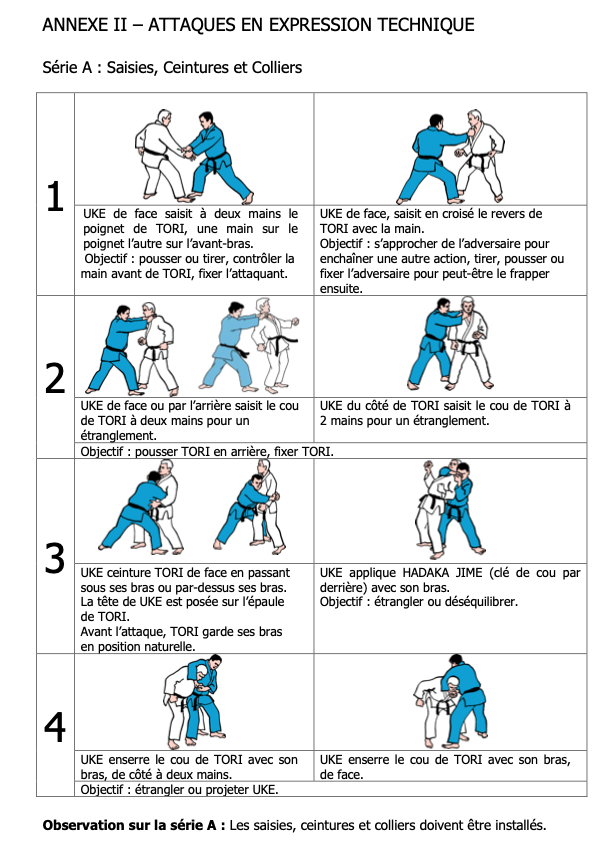 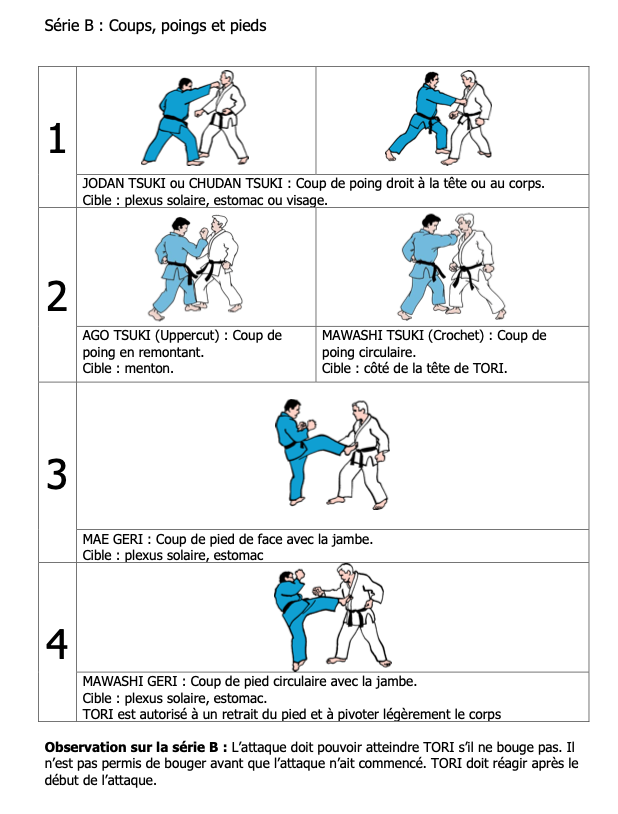 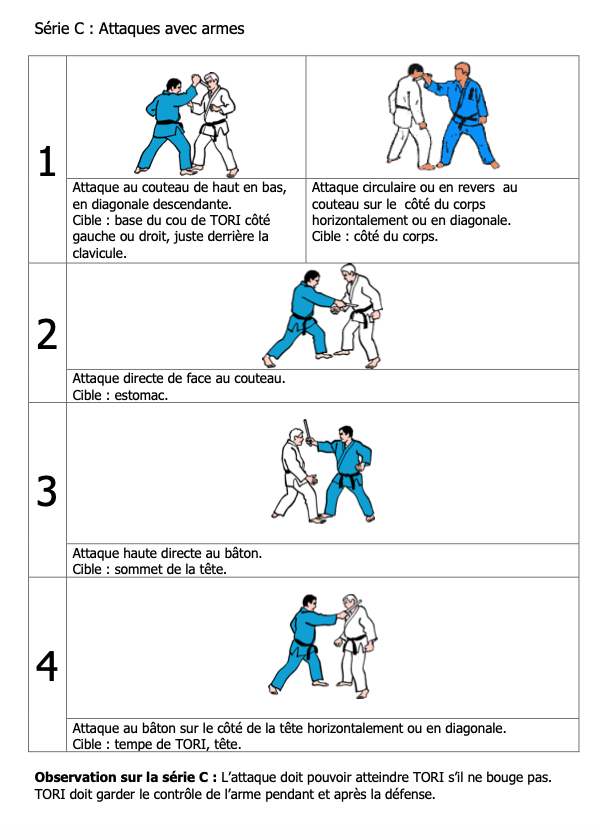 COUPE RÈGIONALECOMBAT BENJAMINSNÉS EN  2011-2012ORGANISATEURS : LIGUE HAUTS DE FRANCELIEU DE LA COMPETITION 19 Av. du Président Kennedy, 59610 FourmiesDATE : SAMEDI 10 DECEMBRE 2022REGLEMENT :  Règlement de la Fédération Internationale (IJJF) DEBUT DE LA COMPETITION 10h00CATEGORIES DE POIDS BENJAMINSMasculins: –30kg; –34kg; –38kg; –42kg; –46kg; –50kg; –55kg; –60kg; –66kg; +66kg Feminines:  –32kg; –36kg; –40kg; –44kg; –48kg; –52kg; –57kg; –63kg; +63kgTEMPS DU COMBAT Féminines et Masculins : 2 minutes Récupération : 4 minutes entre 2 combats ENGAGEMENT : En EXPRESSION TECHNIQUE ET COMBAT Ceinture orange minimum. Deux années de licence FFJDA, dont celle de l’année en cours pour EXPRESSION TECHNIQUE ET COMBAT  Passeport de moins de 8 ans (une tolérance de validité jusqu’au 31 août de la saison est accordée). Certificat médical obligatoire mentionnant l’absence de contre-indication à la pratique du Judo, Jujitsu, en compétition.        Les inscriptions seront faites via le site fédéral de la FFJDA (EXTRANET)INFORMATIONS AUPRÈS DE M. BOCQUET 06/73/24/37/05COUPE RÈGIONALE COMBAT MINIMES NÉS EN 2009-2010ORGANISATEURS : LIGUE HAUTS DE FRANCELIEU DE LA COMPETITION 19 Av. du Président Kennedy, 59610 FourmiesDATE : SAMEDI 10 DECEMBRE 2022REGLEMENT :  Règlement de la Fédération Internationale (IJJF) DEBUT DE LA COMPETITION 10h30CATEGORIES DE POIDS MINIMESMasculins:  –34kg; –38kg; –42kg; –46kg; –50kg; –55kg; –60kg; –66kg; –73kg; +73kg Feminines:  –36kg; –40kg; –44kg; –48kg; –52 kg; –57kg; –63kg; –70kg; +70kgENGAGEMENT : En EXPRESSION TECHNIQUE ET COMBAT Ceinture orange minimum. Deux années de licence FFJDA, dont celle de l’année en cours pour EXPRESSION TECHNIQUE ET COMBAT  Passeport de moins de 8 ans (une tolérance de validité jusqu’au 31 août de la saison est accordée). Certificat médical obligatoire mentionnant l’absence de contre-indication à la pratique du Judo, Jujitsu, en compétition.       TEMPS DU COMBAT Féminines et Masculins : 2 minutes Récupération : 4 minutes entre 2 combats  Les inscriptions seront faites via le site fédéral de la FFJDA (EXTRANET)INFORMATIONS AUPRÈS DE M. BOCQUET 06/73/24/37/05COUPE RÈGIONALECOMBAT CADETSNÉS EN 2006/2007/2008ORGANISATEURS : LIGUE HAUTS DE FRANCELIEU DE LA COMPETITION 19 Av. du Président Kennedy, 59610 FourmiesDATE : SAMEDI 10 DECEMBRE 2022REGLEMENT :  Règlement de la Fédération Internationale (IJJF) DEBUT DE LA COMPETITION 11h30CATEGORIES DE POIDS CADETSMasculins :  –46kg ; –50kg ; –55kg ; –60kg ; –66kg ; –73kg ; –81kg ; + 81kgFéminines :  –40kg ; –44kg ; –48kg ; –52kg ; –57kg, –63kg ; –70kg ; + 70kgENGAGEMENT : Ceinture VERTE minimum.  Deux années de licence FFJDA dont celle de l’année en cours pour le Jujitsu Combat et l’Expression Technique. Passeport sportif de moins de 8 ans (une tolérance de validité jusqu’au 31 août de la saison est accordée). y Certificat médical obligatoire mentionnant l’absence de contre-indication à la pratique du Judo, Jujitsu, en compétition.TEMPS DU COMBAT Féminines et Masculins : 3 minutes Récupération : 6 minutes entre 2 combats  Les inscriptions seront faites via le site fédéral de la FFJDA (EXTRANET)INFORMATIONS AUPRÈS DE M. BOCQUET 06/73/24/37/05COUPE RÈGIONALECOMBAT JUNIORS                             NÉS EN 2003/2004/2005ORGANISATEURS : LIGUE HAUTS DE FRANCELIEU DE LA COMPETITION 19 Av. du Président Kennedy, 59610 FourmiesDATE : SAMEDI 10 DECEMBRE 2022REGLEMENT :  Règlement de la Fédération Internationale (IJJF) DEBUT DE LA COMPETITION 12h30CATEGORIES DE POIDS JUNIORSMasculins:  –56kg; –62kg; –69kg; –77kg; –85kg; –94 kg; +94kg Feminines:  –45kg, -48kg, - 52kg, - 57kg, - 63kg, -70kg, +70kgTEMPS DU COMBAT Féminines et Masculins : 3 minutes/ Récupération : 6 minutes entre 2 combatsENGAGEMENT : Ceinture VERTE minimum.   Les inscriptions seront faites via le site fédéral de la FFJDA (EXTRANET)INFORMATIONS AUPRÈS DE M. BOCQUET 06/73/24/37/05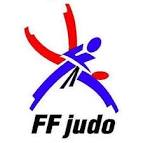 COUPE RÈGIONALECOMBAT SÉNIORS ORGANISATEURS : LIGUE HAUTS DE FRANCELIEU DE LA COMPETITION 19 Av. du Président Kennedy, 59610 FourmiesDATE : SAMEDI 10 DECEMBRE 2022REGLEMENT :  Règlement de la Fédération Internationale (IJJF) DEBUT DE LA COMPETITION 13h00CATEGORIES DE POIDS JUNIORSMasculins:  –56kg ; –62kg ; –69kg ; –77kg ; –85kg ; –94 kg ; +94kg Feminines:  –45kg,-48kg, - 52kg,- 57kg, - 63kg, -70kg,+70kgTEMPS DU COMBAT Féminines et Masculins : 3 minutes Récupération : 6 minutes entre 2 combatsENGAGEMENT : Ceinture VERTE minimum.   Les inscriptions seront faites via le site fédéral de la FFJDA (EXTRANET)INFORMATIONS AUPRÈS DE M. BOCQUET 06/73/24/37/05COUPE RÈGIONALE NE WAZA BENJAMINS                            NÉS EN  2011-2012ORGANISATEURS : LIGUE HAUTS DE FRANCELIEU DE LA COMPETITION 19 Av. du Président Kennedy, 59610 FourmiesDATE : SAMEDI 10 DECEMBRE 2022REGLEMENT :  Benjamin/Minimes : Toutes les clés, étranglements et compressions sont interdits. Cf règlement arbitrage L’attribution des points pour les OSAE-WAZA, renversements, passage de garde et amenées au sol sont les mêmes que le règlement officiel FRANCE JUDO juniors seniors. Le vainqueur du combat est celui qui a marqué le plus de point à l’issue du temps réglementaire ou celui qui arrive le premier à 15 pointsDEBUT DE LA COMPETITION 12h00CATEGORIES DE POIDS BENJAMINSMasculins: –30kg; –34kg; –38kg; –42kg; –46kg; –50kg; –55kg; –60kg; –66kg; +66kg Feminines:  –32kg; –36kg; –40kg; –44kg; –48kg; –52kg; –57kg; –63kg; +63kgTEMPS DU COMBAT Féminines et Masculins : 2 minutes Récupération : 4 minutes entre 2 combats ENGAGEMENT : Ceinture JAUNE minimum.   Les inscriptions seront faites via le site fédéral de la FFJDA (EXTRANET)INFORMATIONS AUPRÈS DE M. BOCQUET 06/73/24/37/05COUPE RÈGIONALE NE WAZA MINIMES NÉS EN 2009-2010ORGANISATEURS : LIGUE HAUTS DE FRANCELIEU DE LA COMPETITION 19 Av. du Président Kennedy, 59610 FourmiesDATE : SAMEDI 10 DECEMBRE 2022REGLEMENT :  Benjamin/Minimes : Toutes les clés, étranglements et compressions sont interdits. Cf règlement arbitrage L’attribution des points pour les OSAE-WAZA, renversements, passage de garde et amenées au sol sont les mêmes que le règlement officiel FRANCE JUDO juniors seniors. Le vainqueur du combat est celui qui a marqué le plus de point à l’issue du temps réglementaire ou celui qui arrive le premier à 15 pointsCATEGORIES DE POIDS MINIMESMasculins :  –34kg ; –38kg ; –42kg ; –46kg ; –50kg ; –55kg ; –60kg ; –66kg ; –73kg ; +73kg Féminines :  –36kg ; –40kg ; –44kg ; –48kg ; –52 kg ; –57kg ; –63kg ; –70kg ; +70kgENGAGEMENT : Ceinture ORANGE minimum.  TEMPS DU COMBAT Féminines et Masculins : 2 minutes Récupération : 4 minutes entre 2 combats  Les inscriptions seront faites via le site fédéral de la FFJDA (EXTRANET)INFORMATIONS AUPRÈS DE M. BOCQUET 06/73/24/37/05COUPE RÈGIONALE NE WAZA CADETS                            NÉS EN 2006/2007/2008ORGANISATEURS : LIGUE HAUTS DE FRANCELIEU DE LA COMPETITION 19 Av. du Président Kennedy, 59610 FourmiesDATE : SAMEDI 10 DECEMBRE 2022REGLEMENT :  Règlement de la Fédération Internationale (IJJF) DEBUT DE LA COMPETITION 11h30CATEGORIES DE POIDS CADETSMasculins:  –46kg ; –50kg ; –55kg ; –60kg ; –66kg ; –73kg ; –81kg ; + 81kgFéminines:  –40kg ; –44kg ; –48kg ; –52kg ; –57kg, –63kg ; –70kg ; + 70kgENGAGEMENT : Ceinture VERTE minimum.  TEMPS DU COMBAT Féminines et Masculins : 4 minutes Récupération : 8 minutes entre 2 combats  Les inscriptions seront faites via le site fédéral de la FFJDA (EXTRANET)INFORMATIONS AUPRÈS DE M. BOCQUET 06/73/24/37/05COUPE RÈGIONALE NE WAZACOMBAT JUNIORS                             NÉS EN 2003/2004/2005ORGANISATEURS : LIGUE HAUTS DE FRANCELIEU DE LA COMPETITION 19 Av. du Président Kennedy, 59610 FourmiesDATE : SAMEDI 10 DECEMBRE 2022REGLEMENT :  Règlement de la Fédération Internationale (IJJF) CATEGORIES DE POIDS JUNIORSMasculins:  –56kg; –62kg ; –69kg ; –77kg ; –85kg ; –94 kg ; +94kg Féminines:  –45kg, -48kg, - 52kg,- 57kg, - 63kg, -70kg,+70kgTEMPS DU COMBAT Féminines et Masculins : 5 minutes/ Récupération : 5 minutes entre 2 combatsENGAGEMENT : Ceinture VERTE minimum.   Les inscriptions seront faites via le site fédéral de la FFJDA (EXTRANET)INFORMATIONS AUPRÈS DE M. BOCQUET 06/73/24/37/05COUPE RÈGIONALE NE WAZA SÉNIORS2002 et avant ORGANISATEURS : LIGUE HAUTS DE FRANCELIEU DE LA COMPETITION 19 Av. du Président Kennedy, 59610 FourmiesDATE : SAMEDI 10 DECEMBRE 2022REGLEMENT :  Règlement de la Fédération Internationale (IJJF) CATEGORIES DE POIDS JUNIORSMasculins:  –56kg ; –62kg ; –69kg ; –77kg ; –85kg ; –94 kg ; +94kg Féminines:  –45kg,-48kg, - 52kg,- 57kg, - 63kg, -70kg,+70kgTEMPS DU COMBAT Féminines et Masculins : 6 minutes Récupération : 12 minutes entre 2 combats Les inscriptions seront faites via le site fédéral de la FFJDA (EXTRANET)INFORMATIONS AUPRÈS DE M. BOCQUET 06/73/24/37/05Expression technique :8h30 à 9h00 (Vérification des inscriptions)Expression combat : Pesées : Benjamins et Minimes 9h00 à 9h30 Pesées Cadets à Séniors 09h30 à 10h00 Ne Waza Brésilien :		 Pesées : Benjamins et Minimes 13h30 à 14h00 Pesées : Cadets à Séniors 14h00 à 14h30 CATEGORIES NOMS/PRENOMS SEXE CLUB FIGHTDUOSNE-WAZA